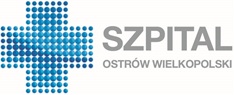          FDZP.226.13.2021                                                            Ostrów Wielkopolski, dnia 12.08.2021Uczestnicy postępowaniaprowadzonego w trybie przetargu nieograniczonego na dostawę stymulatorów.Zgodnie z dyspozycją art. 222 ust. 4 ustawy z dnia 11 września 2019r. Prawo zamówień publicznych        (t.j. Dz. U. z 2019 roku, poz. 2019 ze zm.) Zamawiający informuje, iż kwota jaką zamierza przeznaczyć na sfinansowanie zamówienia wynosi : 1 231 556,40 zł brutto , w tym dla poszczególnych pakietów: Z poważaniemDyrektor ZZOZ w Ostrowie Wlkp. Dariusz BierłaNUMER CZĘŚCINAZWA  CZĘŚCI ZAMÓWIENIAWartość                brutto w zł1Stymulator jednojamowy podstawowy VVI MRI – SR z elektrodami44 604,00 zł2Stymulator jednojamowy podstawowy VVI – SR z elektrodami50 068,80 zł3Stymulator dwujamowy podstawowy – DDDR z elektrodami219 510,00 zł4Stymulator serca DDDR dwujamowy zaawansowany56 872,80 zł5Kardiowerter defibrylator – AICD, jednojamowy ICD316 224,00 zł6Kardiowerter defibrylator – AICD, jednojamowy ICD z funkcją detekcji w przedsionku150 292,80 zł7Kardiowerter defibrylator - AICD, dwujamowy 35 J z elektrodą ICD DR113 508,00 zł8Stymulator trójjamowy resynchronizujący DDDR (BIV) z kompletem elektrod RA, RV, CS i zestawem do angiografii CS 74 736,00 zł9Introducer do elektrod18 900,00 zł10Kardiowertery z funkcją terapii resynchronizującej146 340,00 zł11Zestaw do stymulacji pęczka Hisa40 500,00 zł